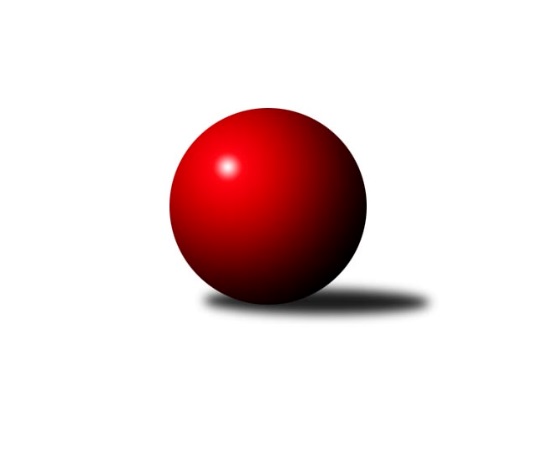 Č.10Ročník 2019/2020	16.11.2019Nejlepšího výkonu v tomto kole: 3313 dosáhlo družstvo: KK Vyškov BJihomoravská divize 2019/2020Výsledky 10. kolaSouhrnný přehled výsledků:KK Jiskra Čejkovice	- KK Slovan Rosice B	8:0	2727:2495	18.0:6.0	15.11.SK Baník Ratíškovice B	- KK Vyškov B	0:8	3111:3313	6.5:17.5	15.11.TJ Jiskra Otrokovice	- KC Zlín B	6:2	3292:3271	12.5:11.5	16.11.KK Vyškov C	- KK Blansko B	5:3	3193:3134	14.0:10.0	16.11.TJ Sokol Luhačovice B	- KK Réna Ivančice 	2:6	3183:3216	10.0:14.0	16.11.SKK Dubňany B	- SK Baník Ratíškovice A	2:6	3100:3239	10.5:13.5	16.11.TJ Sokol Mistřín B	- TJ Bojkovice Krons	5:3	3272:3123	15.0:9.0	16.11.Tabulka družstev:	1.	KK Vyškov B	10	8	1	1	59.0 : 21.0 	138.0 : 102.0 	 3214	17	2.	KK Réna Ivančice	10	8	0	2	50.0 : 30.0 	125.0 : 115.0 	 3012	16	3.	KK Jiskra Čejkovice	10	7	0	3	52.0 : 28.0 	128.5 : 111.5 	 3162	14	4.	KK Slovan Rosice B	10	6	1	3	48.5 : 31.5 	134.5 : 105.5 	 3022	13	5.	TJ Sokol Mistřín B	10	5	2	3	46.0 : 34.0 	130.5 : 109.5 	 3136	12	6.	SK Baník Ratíškovice A	10	6	0	4	43.0 : 37.0 	126.0 : 114.0 	 3116	12	7.	TJ Jiskra Otrokovice	10	5	0	5	44.0 : 36.0 	128.0 : 112.0 	 3204	10	8.	KK Vyškov C	10	5	0	5	41.5 : 38.5 	128.0 : 112.0 	 3055	10	9.	KK Blansko B	10	4	0	6	39.0 : 41.0 	117.5 : 122.5 	 2955	8	10.	KC Zlín B	10	4	0	6	34.0 : 46.0 	110.0 : 130.0 	 3101	8	11.	TJ Bojkovice Krons	10	3	1	6	29.0 : 51.0 	105.0 : 135.0 	 2941	7	12.	SKK Dubňany B	10	2	1	7	26.5 : 53.5 	105.0 : 135.0 	 2933	5	13.	TJ Sokol Luhačovice B	10	2	0	8	27.5 : 52.5 	104.0 : 136.0 	 3070	4	14.	SK Baník Ratíškovice B	10	2	0	8	20.0 : 60.0 	100.0 : 140.0 	 3027	4Podrobné výsledky kola:	 KK Jiskra Čejkovice	2727	8:0	2495	KK Slovan Rosice B	Vít Svoboda	155 	 62 	 159 	88	464 	 2:2 	 454 	 164	72 	 147	71	Petr Streubel	Zdeněk Škrobák	157 	 63 	 152 	68	440 	 3:1 	 436 	 146	62 	 165	63	Václav Špička	Martin Komosný	149 	 69 	 162 	70	450 	 4:0 	 402 	 138	62 	 141	61	Karel Plaga	Radek Michna	149 	 75 	 144 	53	421 	 3:1 	 384 	 122	53 	 140	69	Petr Špatný	Tomáš Stávek	143 	 81 	 155 	71	450 	 3:1 	 380 	 149	50 	 150	31	Kamil Hlavizňa	Ludvík Vaněk	176 	 117 	 149 	60	502 	 3:1 	 439 	 156	76 	 144	63	Stanislav Žáčekrozhodčí: Zdeněk ŠkrobákNejlepší výkon utkání: 502 - Ludvík Vaněk	 SK Baník Ratíškovice B	3111	0:8	3313	KK Vyškov B	Dagmar Opluštilová	131 	 135 	 115 	148	529 	 1.5:2.5 	 537 	 131	151 	 126	129	Pavel Vymazal	Luděk Vacenovský	127 	 133 	 103 	122	485 	 0:4 	 546 	 130	147 	 141	128	Tomáš Procházka	Eliška Fialová	120 	 130 	 121 	132	503 	 1:3 	 545 	 138	138 	 142	127	Eduard Varga	Tomáš Koplík ml.	136 	 128 	 151 	122	537 	 1:3 	 559 	 154	131 	 128	146	Robert Mondřík	Jarmila Bábíčková	122 	 136 	 124 	152	534 	 2:2 	 566 	 132	126 	 163	145	Kamil Bednář	Jana Mačudová	133 	 128 	 129 	133	523 	 1:3 	 560 	 148	152 	 113	147	Jan Večerkarozhodčí: Vedoucí družstevNejlepší výkon utkání: 566 - Kamil Bednář	 TJ Jiskra Otrokovice	3292	6:2	3271	KC Zlín B	Tereza Divílková	127 	 144 	 140 	144	555 	 2:2 	 541 	 146	121 	 152	122	Martin Polepil	Jakub Sabák	122 	 124 	 127 	118	491 	 1:3 	 520 	 124	137 	 126	133	Miroslav Polášek	Michael Divílek ml.	141 	 147 	 143 	148	579 	 4:0 	 543 	 138	137 	 127	141	Zdeněk Bachňák	Petr Jonášek	137 	 144 	 147 	145	573 	 2.5:1.5 	 572 	 129	154 	 144	145	Petr Polepil	Michael Divílek st.	123 	 146 	 146 	145	560 	 3:1 	 542 	 114	133 	 132	163	Zdeněk Šeděnka	Jiří Gach	133 	 127 	 140 	134	534 	 0:4 	 553 	 143	133 	 141	136	David Matlachrozhodčí: Michael DivílekNejlepší výkon utkání: 579 - Michael Divílek ml.	 KK Vyškov C	3193	5:3	3134	KK Blansko B	Petr Snídal	97 	 145 	 125 	139	506 	 1:3 	 548 	 129	129 	 139	151	Josef Kotlán	Petr Večerka	133 	 130 	 137 	142	542 	 3:1 	 511 	 133	110 	 126	142	Ladislav Novotný	Tomáš Jelínek	145 	 140 	 151 	137	573 	 4:0 	 495 	 137	110 	 120	128	Karel Kolařík	Břetislav Láník	126 	 139 	 131 	117	513 	 1:3 	 530 	 129	134 	 138	129	Jiří Zapletal	Milan Svačina	118 	 145 	 128 	129	520 	 2:2 	 528 	 140	130 	 144	114	Otakar Lukáč	Petr Matuška	148 	 132 	 129 	130	539 	 3:1 	 522 	 126	121 	 152	123	Miroslav Flekrozhodčí: Břetislav LáníkNejlepší výkon utkání: 573 - Tomáš Jelínek	 TJ Sokol Luhačovice B	3183	2:6	3216	KK Réna Ivančice 	Petr Kudláček	120 	 122 	 143 	126	511 	 2:2 	 495 	 125	137 	 112	121	Tomáš Hrdlička	Milan Žáček	133 	 115 	 131 	124	503 	 2:2 	 506 	 123	121 	 128	134	Miroslav Nemrava	Jiří Konečný	153 	 155 	 134 	123	565 	 2:2 	 545 	 131	140 	 148	126	Martin Želev	Jaromír Čanda	135 	 124 	 142 	137	538 	 2:2 	 557 	 143	140 	 140	134	Tomáš Buršík	Vratislav Kunc	118 	 145 	 134 	130	527 	 1:3 	 559 	 123	146 	 166	124	Jaroslav Mošať	Karel Máčalík	145 	 127 	 131 	136	539 	 1:3 	 554 	 136	129 	 135	154	Tomáš Čechrozhodčí:  Vedoucí družstevNejlepší výkon utkání: 565 - Jiří Konečný	 SKK Dubňany B	3100	2:6	3239	SK Baník Ratíškovice A	Martin Mačák	143 	 120 	 128 	120	511 	 1:3 	 528 	 120	149 	 133	126	Josef Něnička	Jaroslav Šerák	122 	 136 	 119 	127	504 	 1:3 	 566 	 145	134 	 126	161	Dominik Schüller	Zdeněk Kratochvíla	123 	 140 	 128 	135	526 	 1.5:2.5 	 543 	 131	163 	 128	121	Václav Podéšť	Alžběta Harcová	105 	 136 	 118 	122	481 	 1:3 	 548 	 128	132 	 149	139	Tomáš Mráka	Michal Huťa	134 	 127 	 135 	154	550 	 3:1 	 528 	 123	143 	 127	135	Viktor Výleta	Michal Kratochvíla	125 	 134 	 130 	139	528 	 3:1 	 526 	 145	127 	 127	127	Jan Minaříčekrozhodčí: Alžběta HarcováNejlepší výkon utkání: 566 - Dominik Schüller	 TJ Sokol Mistřín B	3272	5:3	3123	TJ Bojkovice Krons	Josef Blaha	133 	 136 	 137 	151	557 	 1:3 	 558 	 142	148 	 143	125	Jakub Pekárek	Drahomír Urc	120 	 131 	 114 	150	515 	 1:3 	 527 	 127	142 	 127	131	Jiří Zimek	Radek Blaha	131 	 165 	 122 	117	535 	 4:0 	 456 	 127	128 	 98	103	Michal Machala	Marek Ingr	144 	 134 	 150 	145	573 	 4:0 	 493 	 129	128 	 125	111	David Hanke	Roman Macek	128 	 146 	 139 	154	567 	 3:1 	 541 	 136	139 	 133	133	Lumír Navrátil	Radek Horák	130 	 132 	 136 	127	525 	 2:2 	 548 	 142	128 	 120	158	Jiří Kafkarozhodčí: Luža V.Nejlepší výkon utkání: 573 - Marek IngrPořadí jednotlivců:	jméno hráče	družstvo	celkem	plné	dorážka	chyby	poměr kuž.	Maximum	1.	Tomáš Procházka 	KK Vyškov B	573.60	367.9	205.7	2.8	5/5	(600)	2.	Ludvík Vaněk 	KK Jiskra Čejkovice	571.93	393.4	178.5	5.0	5/5	(602.4)	3.	Jan Večerka 	KK Vyškov B	566.72	367.2	199.5	2.9	5/5	(591.6)	4.	Tomáš Stávek 	KK Jiskra Čejkovice	564.67	376.2	188.4	3.9	5/5	(592)	5.	Petr Streubel 	KK Slovan Rosice B	558.91	370.8	188.1	3.3	7/7	(582)	6.	Petr Polepil 	KC Zlín B	557.04	372.5	184.5	3.2	6/6	(591)	7.	Viktor Výleta 	SK Baník Ratíškovice A	555.96	368.8	187.2	3.2	6/6	(584)	8.	Jiří Kafka 	TJ Bojkovice Krons	555.85	377.5	178.4	5.7	4/6	(588)	9.	Michael Divílek  ml.	TJ Jiskra Otrokovice	555.60	372.2	183.4	4.1	6/6	(610)	10.	Pavel Vymazal 	KK Vyškov B	554.36	372.2	182.1	4.6	5/5	(623)	11.	Miroslav Ptáček 	KK Slovan Rosice B	554.26	374.2	180.1	4.9	6/7	(589)	12.	Jaroslav Mošať 	KK Réna Ivančice 	553.73	365.0	188.7	1.9	6/6	(580)	13.	Václav Podéšť 	SK Baník Ratíškovice A	553.40	372.0	181.4	5.2	6/6	(570)	14.	Jakub Pekárek 	TJ Bojkovice Krons	552.61	366.9	185.7	3.1	6/6	(608.4)	15.	Tomáš Buršík 	KK Réna Ivančice 	552.07	366.5	185.6	5.8	6/6	(602.4)	16.	Dominik Schüller 	SK Baník Ratíškovice A	550.87	369.5	181.4	5.6	6/6	(589.2)	17.	Radim Pešl 	TJ Sokol Mistřín B	549.26	366.4	182.8	3.1	5/6	(603)	18.	Radek Horák 	TJ Sokol Mistřín B	548.24	367.9	180.4	3.2	5/6	(574)	19.	Tomáš Koplík  ml.	SK Baník Ratíškovice B	546.94	369.4	177.6	4.6	4/5	(565)	20.	Václav Luža 	TJ Sokol Mistřín B	546.84	367.5	179.4	6.0	6/6	(582)	21.	Ladislav Novotný 	KK Blansko B	545.60	362.9	182.7	5.1	5/6	(600)	22.	Roman Macek 	TJ Sokol Mistřín B	545.34	368.3	177.1	3.4	4/6	(567.6)	23.	Robert Mondřík 	KK Vyškov B	545.27	368.5	176.7	6.3	5/5	(574)	24.	David Matlach 	KC Zlín B	545.15	379.2	166.0	5.7	4/6	(578)	25.	Tomáš Vejmola 	KK Vyškov B	544.57	374.2	170.4	9.2	4/5	(582)	26.	Miroslav Hvozdenský 	TJ Sokol Luhačovice B	544.08	367.9	176.2	4.0	6/6	(589)	27.	Eduard Varga 	KK Vyškov B	543.94	377.6	166.4	6.6	4/5	(564)	28.	Petr Matuška 	KK Vyškov C	543.91	351.3	192.6	4.8	4/4	(577)	29.	Tomáš Čech 	KK Réna Ivančice 	543.28	368.5	174.8	5.8	6/6	(610)	30.	Vratislav Kunc 	TJ Sokol Luhačovice B	542.63	369.4	173.2	5.5	6/6	(563)	31.	Radek Michna 	KK Jiskra Čejkovice	542.60	367.1	175.5	6.0	4/5	(557)	32.	Tereza Divílková 	TJ Jiskra Otrokovice	541.60	364.3	177.4	4.0	5/6	(585)	33.	Vít Svoboda 	KK Jiskra Čejkovice	539.28	364.1	175.1	4.0	5/5	(570)	34.	Břetislav Láník 	KK Vyškov C	537.96	367.5	170.5	5.4	4/4	(559)	35.	Miroslav Flek 	KK Blansko B	536.66	352.3	184.4	4.9	6/6	(574.8)	36.	Zdeněk Bachňák 	KC Zlín B	535.92	364.8	171.1	6.6	5/6	(543)	37.	Josef Černý 	SKK Dubňany B	535.78	364.8	171.0	6.5	6/6	(559)	38.	Zdeněk Škrobák 	KK Jiskra Čejkovice	533.93	364.9	169.0	6.3	4/5	(557)	39.	Jiří Gach 	TJ Jiskra Otrokovice	533.80	358.4	175.5	5.7	5/6	(566)	40.	Jarmila Bábíčková 	SK Baník Ratíškovice B	532.30	364.7	167.6	6.9	4/5	(560.4)	41.	Lumír Navrátil 	TJ Bojkovice Krons	532.16	356.5	175.7	7.2	5/6	(590.4)	42.	Radek Blaha 	TJ Sokol Mistřín B	531.40	366.5	164.9	9.0	5/6	(568)	43.	Marek Ingr 	TJ Sokol Mistřín B	531.24	362.0	169.3	9.1	5/6	(597)	44.	Michal Kratochvíla 	SKK Dubňany B	531.23	363.5	167.7	6.5	6/6	(570)	45.	Petr Jonášek 	TJ Jiskra Otrokovice	530.67	370.4	160.3	7.6	6/6	(573)	46.	Milan Svačina 	KK Vyškov C	530.52	361.2	169.3	5.3	4/4	(594)	47.	Petr Snídal 	KK Vyškov C	529.83	368.7	161.2	6.0	3/4	(559)	48.	Miroslav Nemrava 	KK Réna Ivančice 	529.79	356.8	173.0	5.2	6/6	(594)	49.	Filip Dratva 	SKK Dubňany B	529.48	358.9	170.6	6.5	4/6	(567.6)	50.	Jaromír Čanda 	TJ Sokol Luhačovice B	529.00	360.4	168.6	6.8	4/6	(563)	51.	Otakar Lukáč 	KK Blansko B	528.94	360.1	168.9	7.6	4/6	(581)	52.	Stanislav Žáček 	KK Slovan Rosice B	528.46	354.9	173.6	3.8	5/7	(555)	53.	Michael Divílek  st.	TJ Jiskra Otrokovice	528.08	358.8	169.2	8.3	5/6	(593)	54.	Dagmar Opluštilová 	SK Baník Ratíškovice B	527.77	357.2	170.6	5.7	4/5	(537)	55.	Zdeněk Šeděnka 	KC Zlín B	527.62	357.5	170.2	7.1	6/6	(548)	56.	Martin Komosný 	KK Jiskra Čejkovice	527.50	356.0	171.5	6.0	5/5	(555)	57.	Petr Večerka 	KK Vyškov C	527.38	360.2	167.2	5.3	4/4	(559)	58.	Karel Máčalík 	TJ Sokol Luhačovice B	525.12	356.8	168.3	6.5	6/6	(592)	59.	Tomáš Mráka 	SK Baník Ratíškovice A	524.88	362.4	162.5	5.8	5/6	(561)	60.	Jan Minaříček 	SK Baník Ratíškovice A	524.80	364.5	160.3	8.3	6/6	(553.2)	61.	Josef Kotlán 	KK Blansko B	524.08	360.2	163.9	5.7	6/6	(567)	62.	Jiří Konečný 	TJ Sokol Luhačovice B	523.37	362.8	160.6	4.3	6/6	(565)	63.	Karel Plaga 	KK Slovan Rosice B	522.62	353.0	169.7	5.9	6/7	(545)	64.	Tomáš Jelínek 	KK Vyškov C	521.00	356.4	164.7	6.8	4/4	(573)	65.	Zdeněk Kratochvíla 	SKK Dubňany B	520.37	354.4	166.0	7.1	6/6	(585)	66.	Eliška Fialová 	SK Baník Ratíškovice B	519.75	355.4	164.4	6.6	4/5	(558)	67.	Jakub Haresta 	KK Blansko B	519.52	357.6	161.9	6.3	4/6	(600)	68.	Alžběta Harcová 	SKK Dubňany B	517.61	357.4	160.2	7.4	5/6	(536)	69.	Michal Klvaňa 	KK Slovan Rosice B	516.64	358.7	158.0	11.1	5/7	(560)	70.	Josef Něnička 	SK Baník Ratíškovice A	514.43	356.0	158.5	5.8	6/6	(572)	71.	Marie Kobylková 	SK Baník Ratíškovice B	513.88	360.9	153.0	8.2	4/5	(555)	72.	Miroslav Polášek 	KC Zlín B	513.64	357.7	155.9	9.7	5/6	(530)	73.	Jiří Zimek 	TJ Bojkovice Krons	510.70	355.1	155.6	8.6	5/6	(555.6)	74.	Petr Špatný 	KK Slovan Rosice B	507.73	346.4	161.4	7.5	6/7	(557)	75.	Tomáš Řihánek 	KK Réna Ivančice 	503.30	351.7	151.6	7.4	4/6	(540)	76.	Milan Žáček 	TJ Sokol Luhačovice B	502.13	353.2	148.9	7.2	6/6	(584)	77.	Luděk Vacenovský 	SK Baník Ratíškovice B	499.23	344.8	154.5	9.8	4/5	(540)	78.	Adam Kalina 	TJ Bojkovice Krons	498.50	353.6	144.9	11.7	4/6	(549.6)	79.	Jiří Zapletal 	KK Blansko B	494.18	341.6	152.6	10.1	6/6	(538)	80.	Martin Hradský 	TJ Bojkovice Krons	489.59	344.5	145.1	12.6	5/6	(550.8)		Filip Vrzala 	KC Zlín B	571.50	383.0	188.5	4.0	2/6	(581)		Zdenek Pokorný 	KK Vyškov B	560.00	382.3	177.8	3.0	1/5	(585)		Jakub Süsz 	TJ Jiskra Otrokovice	550.33	370.7	179.7	4.7	3/6	(577)		Michal Huťa 	SKK Dubňany B	550.00	383.0	167.0	4.0	1/6	(550)		Jaroslav Bařina 	KK Jiskra Čejkovice	547.13	374.2	172.9	8.5	3/5	(584.4)		Kamil Bednář 	KK Vyškov B	545.50	360.5	185.0	2.0	2/5	(566)		Petr Mňačko 	KC Zlín B	545.00	358.0	187.0	4.0	1/6	(545)		Tomáš Juřík 	TJ Sokol Luhačovice B	543.00	358.0	185.0	2.0	1/6	(543)		Barbora Pekárková  ml.	TJ Jiskra Otrokovice	541.22	357.2	184.0	5.7	3/6	(566)		Jiří Formánek 	KK Vyškov C	538.00	373.0	165.0	12.0	1/4	(538)		Kamil Ondroušek 	KK Slovan Rosice B	536.50	362.0	174.5	8.0	2/7	(560)		Jana Mačudová 	SK Baník Ratíškovice B	536.20	374.9	161.3	5.9	3/5	(562)		Jana Šopíková 	TJ Bojkovice Krons	536.10	369.4	166.7	6.3	3/6	(572.4)		Martin Polepil 	KC Zlín B	536.00	366.9	169.1	8.3	3/6	(567)		Zdeněk Burian 	KK Jiskra Čejkovice	535.30	361.0	174.3	9.4	2/5	(543.6)		Vladimír Crhonek 	KK Vyškov C	534.00	360.0	174.0	7.0	1/4	(534)		Ľubomír Kalakaj 	KK Slovan Rosice B	533.50	371.0	162.5	7.0	1/7	(546)		Ladislav Musil 	KK Blansko B	531.87	352.3	179.5	6.6	3/6	(588)		Tomáš Šerák 	SKK Dubňany B	529.00	374.0	155.0	4.0	1/6	(529)		Antonín Zýbal 	SK Baník Ratíškovice B	528.00	357.0	171.0	7.0	1/5	(528)		Filip Lekeš 	TJ Sokol Luhačovice B	527.00	349.0	178.0	3.0	1/6	(527)		Pavel Holomek 	SKK Dubňany B	525.60	352.0	173.6	8.2	2/6	(559.2)		Zdeněk Helešic 	SK Baník Ratíškovice B	525.50	377.5	148.0	9.5	2/5	(538)		Josef Blaha 	TJ Sokol Mistřín B	525.47	351.7	173.8	4.9	3/6	(557)		Tomáš Hrdlička 	KK Réna Ivančice 	523.13	352.1	171.1	6.9	3/6	(572.4)		Milan Ryšánek 	KK Vyškov C	520.00	373.0	147.0	12.0	1/4	(520)		Václav Špička 	KK Slovan Rosice B	519.08	361.2	157.9	7.0	4/7	(559)		Josef Michálek 	KK Vyškov C	515.50	337.0	178.5	8.0	2/4	(522)		Miroslav Poledník 	KK Vyškov C	514.80	333.6	181.2	4.8	1/4	(514.8)		Pavel Harenčák 	KK Réna Ivančice 	513.47	352.4	161.1	9.7	3/6	(533)		Samuel Kliment 	KC Zlín B	513.00	337.0	176.0	2.0	1/6	(513)		Miloslav Krejčí 	KK Vyškov C	512.00	354.0	158.0	5.5	2/4	(545)		Jaroslav Šerák 	SKK Dubňany B	511.02	362.1	149.0	10.4	3/6	(532.8)		Martin Mačák 	SKK Dubňany B	511.00	350.0	161.0	11.0	1/6	(511)		Josef Kundrata 	TJ Bojkovice Krons	511.00	357.0	154.0	11.0	1/6	(511)		Teofil Hasák 	TJ Jiskra Otrokovice	510.50	345.0	165.5	8.0	2/6	(539)		Karel Kolařík 	KK Blansko B	508.00	358.8	149.2	10.0	3/6	(526)		Dana Musilová 	KK Blansko B	507.60	346.8	160.8	6.0	1/6	(507.6)		Jan Lahuta 	TJ Bojkovice Krons	505.20	361.6	143.6	10.1	2/6	(518.4)		Drahomír Urc 	TJ Sokol Mistřín B	503.88	350.6	153.3	12.9	2/6	(541)		Petr Kudláček 	TJ Sokol Luhačovice B	501.50	362.5	139.0	10.0	2/6	(511)		Martin Želev 	KK Réna Ivančice 	500.20	347.4	152.8	10.6	2/6	(545)		Martin Koutný 	SKK Dubňany B	499.00	340.0	159.0	4.0	1/6	(499)		Jakub Sabák 	TJ Jiskra Otrokovice	495.67	345.3	150.3	12.7	3/6	(525)		František Čech 	KK Réna Ivančice 	495.60	351.6	144.0	9.6	1/6	(495.6)		Jakub Mecl 	SK Baník Ratíškovice A	495.00	337.5	157.5	7.0	2/6	(523)		Zdeněk Jurkovič 	SKK Dubňany B	495.00	347.0	148.0	8.0	1/6	(495)		František Fialka 	SKK Dubňany B	493.40	361.2	132.2	12.4	2/6	(496.8)		David Hanke 	TJ Bojkovice Krons	486.50	349.9	136.6	11.3	2/6	(493)		Tomáš Koplík  st.	SK Baník Ratíškovice A	484.50	340.0	144.5	10.0	1/6	(503)		Evžen Štětkař 	KC Zlín B	480.50	321.0	159.5	8.5	1/6	(483)		Stanislav Polášek 	SK Baník Ratíškovice A	478.00	348.0	130.0	10.0	1/6	(478)		Aleš Zlatník 	SKK Dubňany B	474.40	327.5	146.9	14.3	2/6	(488)		Luboš Staněk 	KK Réna Ivančice 	468.00	337.2	130.8	12.0	1/6	(468)		Michal Machala 	TJ Bojkovice Krons	456.00	315.0	141.0	11.0	1/6	(456)		Kamil Hlavizňa 	KK Slovan Rosice B	456.00	358.8	97.2	16.8	1/7	(456)		Vladimír Stávek 	KK Jiskra Čejkovice	455.00	320.0	135.0	18.0	1/5	(455)		Eduard Kremláček 	KK Réna Ivančice 	446.00	323.0	123.0	12.6	2/6	(460)		Petr Vrzalík 	KC Zlín B	428.00	310.0	118.0	19.0	1/6	(428)Sportovně technické informace:Starty náhradníků:registrační číslo	jméno a příjmení 	datum startu 	družstvo	číslo startu25939	David Hanke	16.11.2019	TJ Bojkovice Krons	3x24543	Martin Želev	16.11.2019	KK Réna Ivančice 	3x23357	Michal Machala	16.11.2019	TJ Bojkovice Krons	1x13287	Petr Snídal	16.11.2019	KK Vyškov C	4x20128	Tomáš Hrdlička	16.11.2019	KK Réna Ivančice 	4x7190	Martin Mačák	16.11.2019	SKK Dubňany B	1x7179	Michal Huťa	16.11.2019	SKK Dubňany B	2x
Hráči dopsaní na soupisku:registrační číslo	jméno a příjmení 	datum startu 	družstvo	Program dalšího kola:11. kolo22.11.2019	pá	17:30	TJ Bojkovice Krons - TJ Sokol Luhačovice B	22.11.2019	pá	17:30	KK Réna Ivančice  - TJ Jiskra Otrokovice	22.11.2019	pá	18:00	KK Slovan Rosice B - SK Baník Ratíškovice B	22.11.2019	pá	18:00	KC Zlín B - KK Jiskra Čejkovice	22.11.2019	pá	18:00	KK Blansko B - KK Vyškov B	22.11.2019	pá	18:00	SK Baník Ratíškovice A - TJ Sokol Mistřín B	23.11.2019	so	9:00	KK Vyškov C - SKK Dubňany B	Nejlepší šestka kola - absolutněNejlepší šestka kola - absolutněNejlepší šestka kola - absolutněNejlepší šestka kola - absolutněNejlepší šestka kola - dle průměru kuželenNejlepší šestka kola - dle průměru kuželenNejlepší šestka kola - dle průměru kuželenNejlepší šestka kola - dle průměru kuželenNejlepší šestka kola - dle průměru kuželenPočetJménoNázev týmuVýkonPočetJménoNázev týmuPrůměr (%)Výkon2xLudvík VaněkČejkovice602.4*2xLudvík VaněkČejkovice115.135023xMichael Divílek ml.Otrokovice5791xDominik SchüllerRatíškovice A107.345663xMarek IngrMistřín B5734xMichael Divílek ml.Otrokovice106.925791xPetr JonášekOtrokovice5731xKamil BednářVyškov B106.695661xTomáš JelínekVyškov C5731xVít SvobodaČejkovice106.424643xPetr PolepilZlín B5721xTomáš JelínekVyškov C106.22573